长江中游四省遗传学会2018年学术联会交通指南承办单位：安徽省遗传学会、安徽农业大学、黄山学院、作物抗逆育种与减灾国家地方联合工程实验室会议地址：安徽省黄山市屯溪区迎宾大道2号黄山香茗酒店。黄山北站和黄山站是此次会议两个主要的交通枢纽：黄山北：黄山北站于安徽黄山经济开发区，距老火车站黄山站15公里，距市府所在地屯溪区约15公里，距黄山风景区直线距离约30公里，距离黄山屯溪国际机场15公里。黄山站：黄山站，原名屯溪站，1987年更名为黄山站，站址在安徽省黄山市屯溪区北海路。黄山北站到黄山香茗酒店：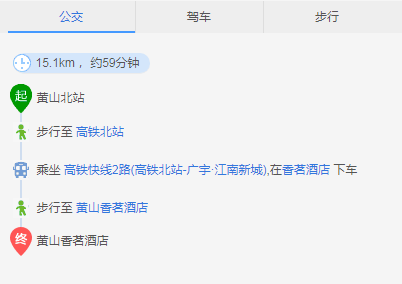 黄山站到黄山香茗酒店：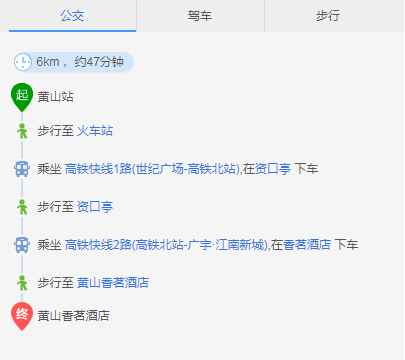 各省参会专家交通信息：湖北省：中国农业科学院油料作物研究所位于湖北武昌宝集庵武汉-黄山的高铁：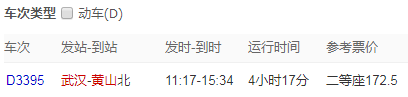 湖南省：湖南省计划生育研究所位于长沙市长沙市-黄山的高铁：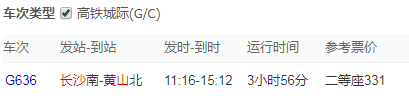 江西省：江西省妇幼保健医院，江西省农业科学院和江西农业大学位于江西省南昌市南昌市-黄山的高铁：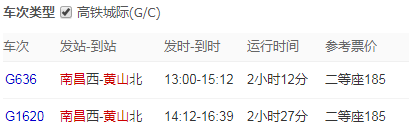 安徽省：合肥到黄山：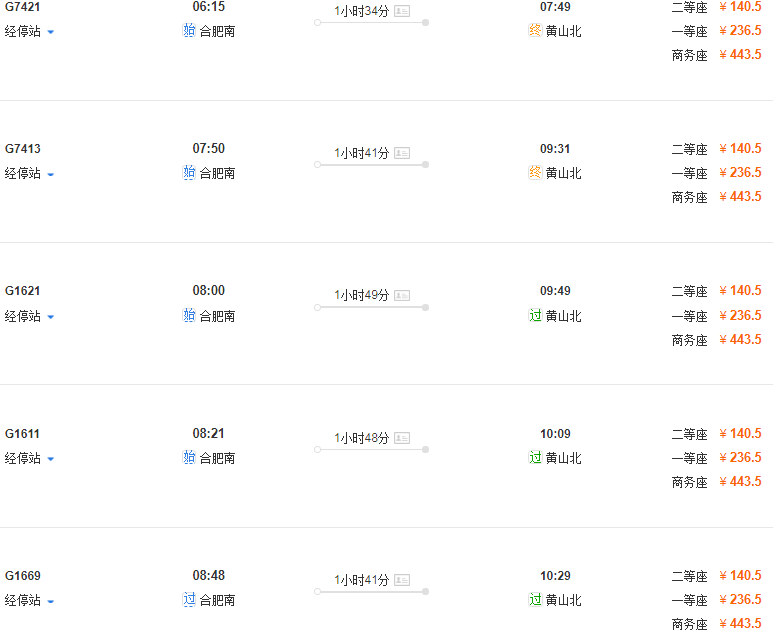 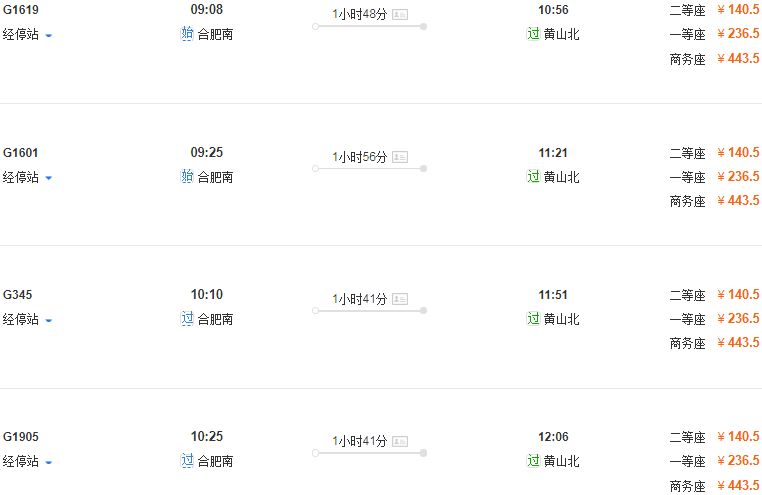 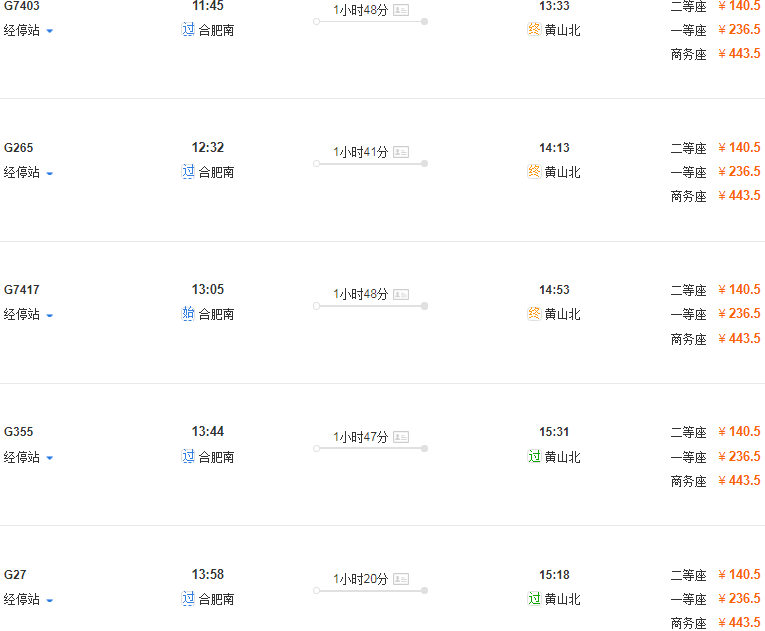 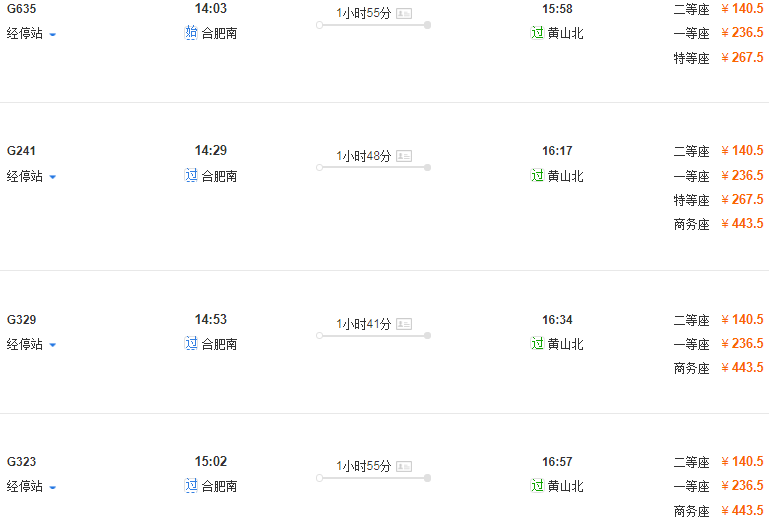 芜湖到黄山（没有开通高铁）：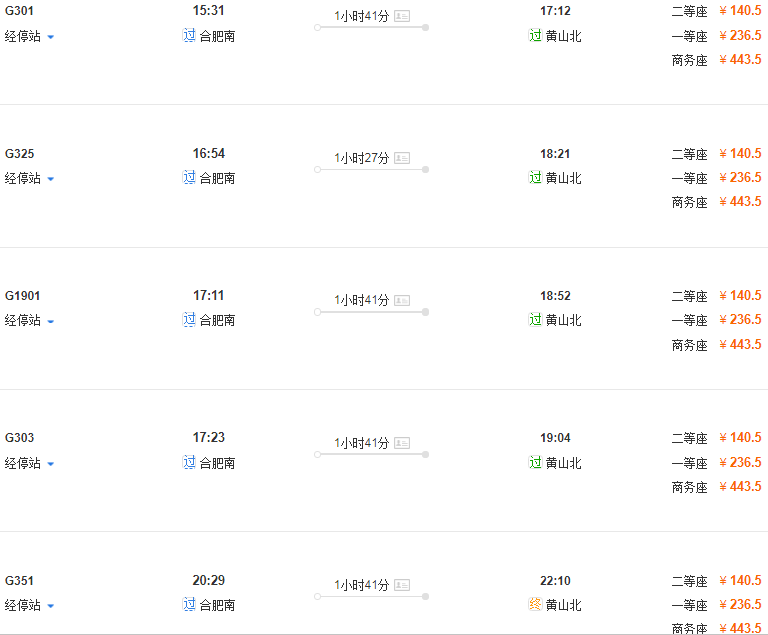 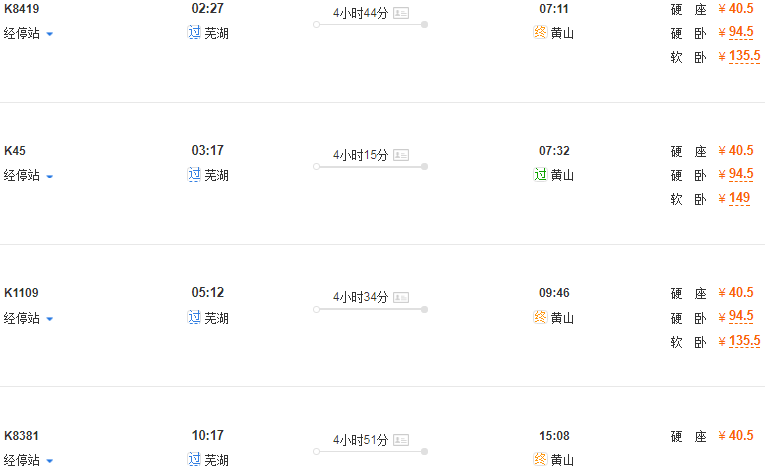 如果从合肥转车到黄山：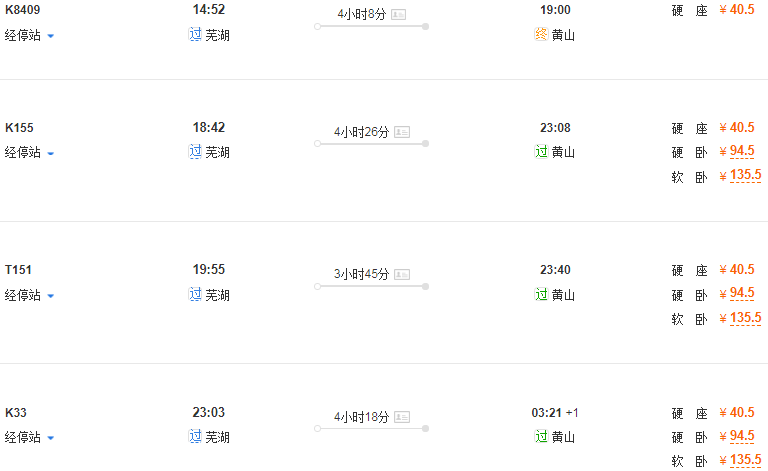 武汉-合肥：全天58趟高铁，最早06:45从汉口上车，最晚19:49从武汉上车，时间大约两个小时。长沙-合肥：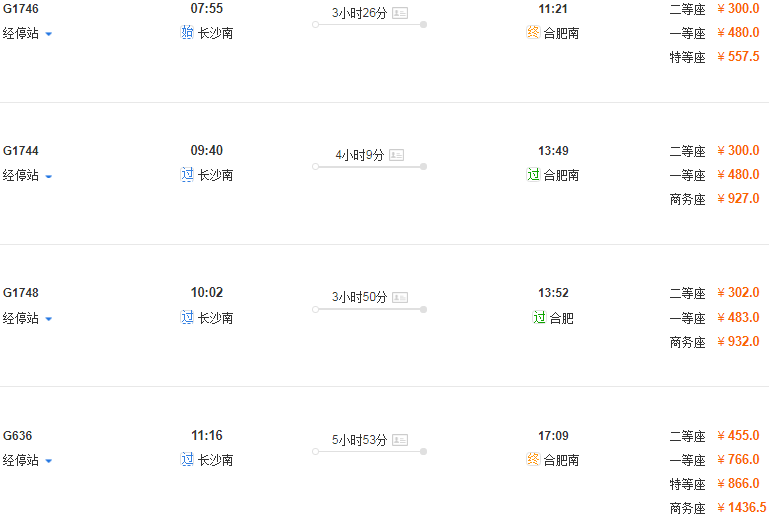 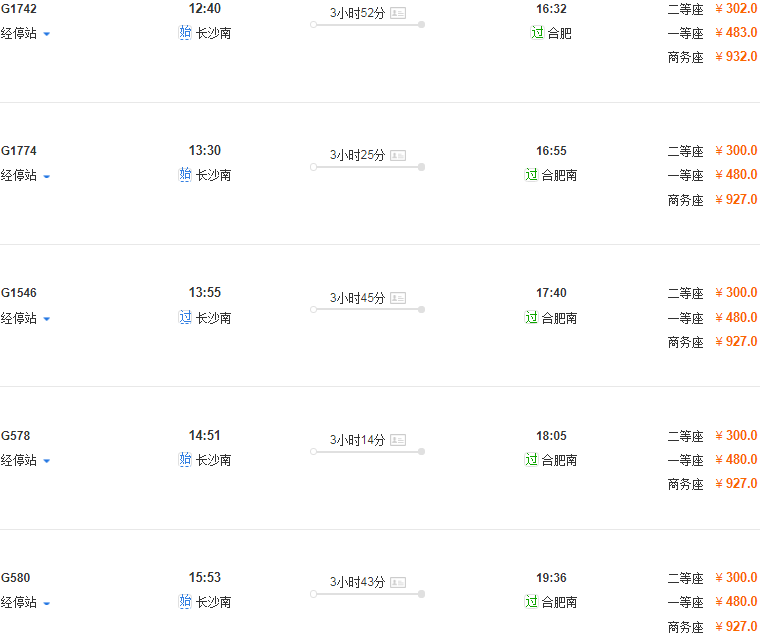 南昌-合肥：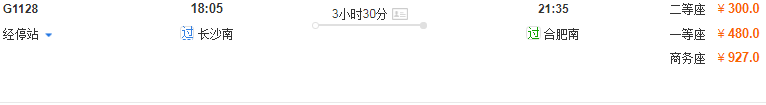 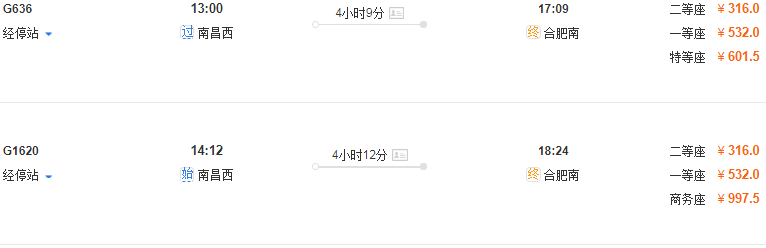 